graduate COMMITTEE 
curriculum PROPOSAL FORM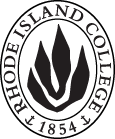 Cover page						Scroll over blue text to see further instructionsB.  NEW OR REVISED COURSES:D. SignaturesChanges that directly impact more than one department/program MUST have the signatures of all relevant department chairs, program directors, and relevant dean (e.g. when creating/revising a program using courses from other departments/programs). Proposals that do not have appropriate approval signatures will not be considered. Type in name of person signing and their position/affiliation.Send electronic files of this proposal and accompanying catalog copy to graduatecommittee@ric.edu and a printed or electronic signature copy of this form to the current Chair of Graduate Committee. Check Graduate Committee website for due dates.D.1. Approvals:   required from programs/departments/deans who originate the proposal.  may include multiple departments, e.g., for joint/interdisciplinary prposals. D.2. Acknowledgements: REQUIRED from OTHER PROGRAMS/DEPARTMENTS IMPACTED BY THE PROPOSAL. SIGNATURE DOES NOT INDICATE APPROVAL, ONLY AWARENESS THAT THE PROPOSAL IS BEING SUBMITTED.  List all other programs and departments affected by this proposal.  Signatures from these departments are required in the signature section. CONCERNS SHOULD BE BROUGHT TO THE GRADUATE COMMITTEE MEETING FOR DISCUSSION. A.1. Course or programMGT537 High performance project management MGT537 High performance project management MGT537 High performance project management MGT537 High performance project management MGT537 High performance project management Replacing MGT525 Managing Continuous Quality and Processes Improvement MGT535 PROJECT MANAGEMentMGT525 Managing Continuous Quality and Processes Improvement MGT535 PROJECT MANAGEMentMGT525 Managing Continuous Quality and Processes Improvement MGT535 PROJECT MANAGEMentMGT525 Managing Continuous Quality and Processes Improvement MGT535 PROJECT MANAGEMentMGT525 Managing Continuous Quality and Processes Improvement MGT535 PROJECT MANAGEMentA.2. Proposal typeCourse:  creation Course:  creation Course:  creation Course:  creation Course:  creation A.3. OriginatorPaul JacquesPaul JacquesHome departmentHome departmentManagement and MarketingManagement and MarketingA.4. Rationale/ContextThis proposal combines elements of MGT525 and MGT535. The objective of this proposal is to both eliminate redundancies between the two courses and, via streamlining the curriculum, to also achieve greater synergy in the content of the courses by integrating instruction, showing examples and gain skill in  applications that cover the complete spectrum of the combined set of learning objectives in the two existing courses. By combining these two courses, students will have a more realistic understanding of how Project management can be successfully applied. MGT 525 and MGT 535 will be deleted. This proposal combines elements of MGT525 and MGT535. The objective of this proposal is to both eliminate redundancies between the two courses and, via streamlining the curriculum, to also achieve greater synergy in the content of the courses by integrating instruction, showing examples and gain skill in  applications that cover the complete spectrum of the combined set of learning objectives in the two existing courses. By combining these two courses, students will have a more realistic understanding of how Project management can be successfully applied. MGT 525 and MGT 535 will be deleted. This proposal combines elements of MGT525 and MGT535. The objective of this proposal is to both eliminate redundancies between the two courses and, via streamlining the curriculum, to also achieve greater synergy in the content of the courses by integrating instruction, showing examples and gain skill in  applications that cover the complete spectrum of the combined set of learning objectives in the two existing courses. By combining these two courses, students will have a more realistic understanding of how Project management can be successfully applied. MGT 525 and MGT 535 will be deleted. This proposal combines elements of MGT525 and MGT535. The objective of this proposal is to both eliminate redundancies between the two courses and, via streamlining the curriculum, to also achieve greater synergy in the content of the courses by integrating instruction, showing examples and gain skill in  applications that cover the complete spectrum of the combined set of learning objectives in the two existing courses. By combining these two courses, students will have a more realistic understanding of how Project management can be successfully applied. MGT 525 and MGT 535 will be deleted. This proposal combines elements of MGT525 and MGT535. The objective of this proposal is to both eliminate redundancies between the two courses and, via streamlining the curriculum, to also achieve greater synergy in the content of the courses by integrating instruction, showing examples and gain skill in  applications that cover the complete spectrum of the combined set of learning objectives in the two existing courses. By combining these two courses, students will have a more realistic understanding of how Project management can be successfully applied. MGT 525 and MGT 535 will be deleted. This proposal combines elements of MGT525 and MGT535. The objective of this proposal is to both eliminate redundancies between the two courses and, via streamlining the curriculum, to also achieve greater synergy in the content of the courses by integrating instruction, showing examples and gain skill in  applications that cover the complete spectrum of the combined set of learning objectives in the two existing courses. By combining these two courses, students will have a more realistic understanding of how Project management can be successfully applied. MGT 525 and MGT 535 will be deleted. A.5. Student impactNone. None. None. None. None. None. A.6. Impact on other programsThe student will be positively impacted by this proposal in that the learning objectives will be achieved in a single 4 credit hour course as opposed to the current instructional equivalent two 3 credit hour courses.  This proposal will afford the opportunity for students in the MS Operations Management to complete the program with a reduction of the number of courses required (a reduction of one course).The student will be positively impacted by this proposal in that the learning objectives will be achieved in a single 4 credit hour course as opposed to the current instructional equivalent two 3 credit hour courses.  This proposal will afford the opportunity for students in the MS Operations Management to complete the program with a reduction of the number of courses required (a reduction of one course).The student will be positively impacted by this proposal in that the learning objectives will be achieved in a single 4 credit hour course as opposed to the current instructional equivalent two 3 credit hour courses.  This proposal will afford the opportunity for students in the MS Operations Management to complete the program with a reduction of the number of courses required (a reduction of one course).The student will be positively impacted by this proposal in that the learning objectives will be achieved in a single 4 credit hour course as opposed to the current instructional equivalent two 3 credit hour courses.  This proposal will afford the opportunity for students in the MS Operations Management to complete the program with a reduction of the number of courses required (a reduction of one course).The student will be positively impacted by this proposal in that the learning objectives will be achieved in a single 4 credit hour course as opposed to the current instructional equivalent two 3 credit hour courses.  This proposal will afford the opportunity for students in the MS Operations Management to complete the program with a reduction of the number of courses required (a reduction of one course).The student will be positively impacted by this proposal in that the learning objectives will be achieved in a single 4 credit hour course as opposed to the current instructional equivalent two 3 credit hour courses.  This proposal will afford the opportunity for students in the MS Operations Management to complete the program with a reduction of the number of courses required (a reduction of one course).A.7. Resource impactFaculty PT & FT: Faculty will teach fewer courses for the same FTE.Faculty will teach fewer courses for the same FTE.Faculty will teach fewer courses for the same FTE.Faculty will teach fewer courses for the same FTE.Faculty will teach fewer courses for the same FTE.A.7. Resource impactLibrary:No impact.No impact.No impact.No impact.No impact.A.7. Resource impactTechnologyNo impact.No impact.No impact.No impact.No impact.A.7. Resource impactFacilities:Classroom in the evening will be needed.Classroom in the evening will be needed.Classroom in the evening will be needed.Classroom in the evening will be needed.Classroom in the evening will be needed.A.7. Resource impactPromotion/ Marketing needs None…part of overall MS Operations Management promotion package.None…part of overall MS Operations Management promotion package.None…part of overall MS Operations Management promotion package.None…part of overall MS Operations Management promotion package.None…part of overall MS Operations Management promotion package.A.8. Semester effectiveFall, 2018A.9. Rationale if sooner than next fallA.9. Rationale if sooner than next fallOld (for revisions only – list only information that is being revised)NewB.1. Course prefix and number MGT537B.2. Cross listing number if anyB.3. Course title High Performance Project ManagementB.4. Course description Students learn project planning, execution, management, and measurement techniques, with an emphasis on the completion of projects on-time and within budget.B.5. Prerequisite(s)Graduate statusB.6. OfferedAnnuallyB.7. Contact hours 4B.8. Credit hours4B.9. Justify differences if anyB.10. Grading system Letter grade  B.11. Instructional methodsLecture  Seminar  Small group Individual B.12.CategoriesRequired for program; Requirement for CGS in Project Management  B.13. How will student performance be evaluated?| Class participation | Exams |  Presentations | Papers  | Class Work Quizzes |B.14. Redundancy with, existing coursesB. 15. Other changes, if anyB.16. Course learning outcomes: List each outcome in a separate rowProfessional organization standard(s), if relevant How will the outcome be measured?Learning Objectives:  Students successfully completing this course will be able to:Understand the value of forming and sustaining high-performing project teams Understand ethical dimensions of decisions within a project management environment Develop understanding of the fundamentals of project management including interrelationship of all the components in an organization.Understand phases of the Project Management process, the functions and purpose of each and the interactions among them.Share “Best Practices” of the 9 Project Management knowledge areas through open class discussions.Leverage knowledge of analytical skills towards analysis of Project Management parameters of interest such as expected project completion dates as well as the impact of changes in individual project activity completion dates. Apply Project Management principles through class exercises in project scope management, project time management and teamingThe scope of this course partially addresses the 3rd, 5th , 7th and 10th of 10 knowledge areas of the Project Management Institute’s (PMI) Body of Knowledge. Additionally, all five process groups (Initiating, Planning, Executing, Monitoring/Controlling, and Closing) of the Project Management Institute’s model of project management are addressed in this course. Attainment of these learning outcomes will be measured via quizzes, examinations per semester, and student responses to multiple case studies throughout the semester. Click Tab from here to add rowsB.17. Topical outline:  Do NOT insert a full syllabus, only the topical outlineWhy project managementOutcomes associated with successful project managementHistory, evolution, and state of the art of project managementEarly project management toolsScientific ManagementHenry GanttProject Management – challenges and opportunitiesImplementation processesPros and cons of implementationWhen to use; when NOT to useProject Management Institute guideBody of KnowledgeProcesses coveredIndustry trendsManufacturingServiceTrends in workplace demographicsTeams and project managementProductivity issuesTeam dynamicsTeam sizeCo-located versus non-co-located teamsProject LifecycleDefinition/phasesAlternative modelsProject review processesFeasibility reviewQuality control conceptsQuality planningManaging and monitoring quality Project management software package optionsWorkfrontMavenlinkSmartsheetProjectManagerINSTRUCTIONS FOR PREPARING THE CATALOG COPY:  The proposal must include all relevant pages from the college catalog, and must show how the catalog will be revised.  (1) Go to the “Forms and Information” page on the Graduate Committee website. Scroll down until you see the Word files for the current catalog. (2) Download ALL catalog sections relevant for this proposal, including course descriptions and/or other affected programs.  (3) Place ALL relevant catalog copy into a single file.  Put page breaks between sections and delete any catalog pages not relevant for this proposal. (4) Using the track changes function, revise the catalog pages to demonstrate what the information should look like in next year’s catalog.  (5) Check the revised catalog pages against the proposal form, especially making sure that program totals are correct if adding/deleting course credits.  NamePosition/affiliationSignatureDatePaul JacquesDirector, MS Operations Management ProgramMike CaseyChair of  Management and MarketingJeffrey MelloDean of the School of BusinessNamePosition/affiliationSignatureDate